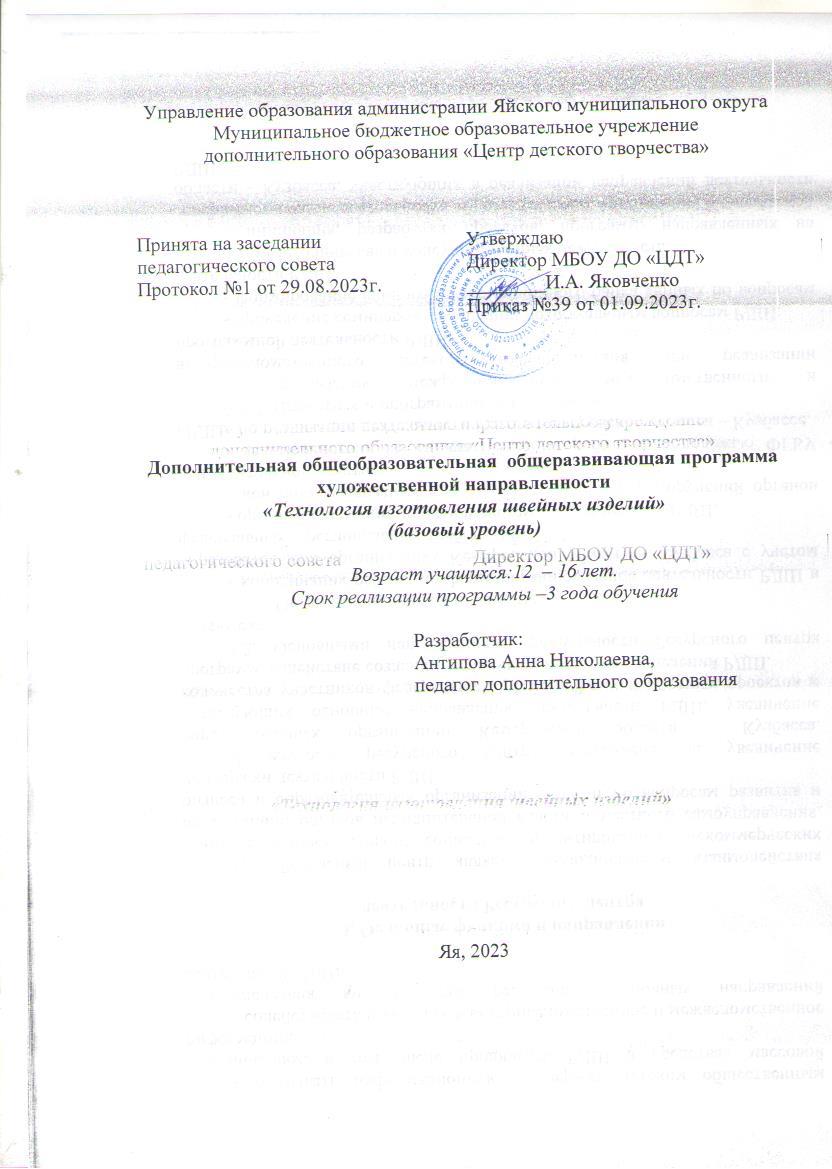 СодержаниеРАЗДЕЛ 1. КОМПЛЕКС ОСНОВНЫХ ХАРАКТЕРИСТИК ПРОГРАММЫ	31.1. Пояснительная записка	31.2. Цель и задачи программы	71.3. Содержание программы	91.4. Ожидаемые результаты	24РАЗДЕЛ 2. КОМПЛЕКС ОРГАНИЗАЦИОННО-ПЕДАГОГИЧЕСКИХ УСЛОВИЙ	252.1. Условия реализации программы	252.2. Формы аттестации 	252.3. Оценочные материалы	252.4. Методические материалы	27   2.5. Список литературы ……………………………………………………….27РАЗДЕЛ 1. КОМПЛЕКС ОСНОВНЫХ ХАРАКТЕРИСТИК ПРОГРАММЫПояснительная запискаДополнительная общеразвивающая   программа «Технология изготовления швейных изделий»  относится к художественной направленности, разработана в 2022 году.Дополнительная общеразвивающая программа разработана согласно нормативным и правовым документам: Закон Российской Федерации «Об образовании» (Федеральный закон от 29 декабря 2012 г. №273-ФЗ);Приказ Министерства просвещения РФ от 9 ноября 2018 г. № 196 «Об утверждении порядка организации и осуществления образовательной деятельности по дополнительным общеобразовательным программам»;Приказ Минпросвещения России от 30 сентября 2020 г. №533 «О внесении изменения в Порядок организации и осуществления образовательной деятельности по дополнительным общеобразовательным программам, утвержденный приказом Министерства просвещения России от 9 ноября 2018 г. №196»;Концепция развития дополнительного образования детей (Распоряжение Правительства РФ от 31 марта 2022 г. №678-р);Письмо Министерства образования и науки РФ от 18.11.2015 № 09-3242 «Методические рекомендации по проектированию дополнительных общеразвивающих программ (включая разноуровневые программы);Государственная программа РФ «Развитие образования» на 2018 – 2025 гг.  (постановление Правительства Российской Федерации от 26 декабря 2017 г. № 1642); Письмо Минобрнауки РФ от 11.12.2006 N 06-1844 «О примерных требованиях к программам дополнительного образования детей»;Постановление Главного государственного санитарного врача Р Ф от 28.09.2020 г. СП 2.4. 3648-20 «Санитарно-эпидемиологические требования к организациям воспитания и обучения, отдыха и оздоровления детей и молодежи»;Федеральный проект «Успех каждого ребенка» (протокол заседания проектного комитета по национальному проекту «Образование» от 07 декабря 2018 г. №3);Приказ департамента образования и науки Кемеровской области от 05.04.2019г. №740 «Об утверждении Правил персонифицированного финансирования дополнительного образования детей»;Устав и локальные акты учреждения.Социальный заказ требует определенной подготовки учащихся для традиционно проводимых мероприятий школами, которые включают творческие конкурсы. Данная программа актуальна определяется запросом со стороны родителей и детей на данный вид деятельности. Позволяет развивать творческие способности учащихся, пространственное восприятие и мышление, воображение, расширяет знания необходимые при изготовлении различных видов одежды и её оформления.Новизна данной программы заключается в том, что  знания, полученные по программе, развивают образное и пространственное мышление, эстетический вкус, моторику рук учащихся, знакомят с народным декоративно-прикладным творчеством в области шитья. Проведение занятий в комплексе создают благоприятные условий для творческой самореализации личности учащегося . Педагогическая целесообразность заключается в том, учащиеся, в рамках изучения данной программы, смогут приобрести практические навыки в создании различных видов одежды и её оформления. , получат возможность выразить себя в творчестве, чувствовать себя модными и современными, развить вкус.Программа направлена на развитие индивидуальных творческих способностей учащегося, учитывая его мотивы, интересы, ценностные ориентации по его выбору. Программа имеет стартовый уровень, рассчитана на 3года обучения, адресована учащимся от 12 до16 лет.Занятия групповые. Продолжительность занятий  1 год-3 учебных часа, 2 раза в неделю, 2год -3 учебных часа 2 раза в неделю , 3год -3 учебных часа 2 раза в неделю так же предусмотрена индивидуальная работа с детьми.Форма обучения – очная.Описание форм и методов проведения занятийФормы и методы проведения занятийОсновной формой  организации  учебного процесса  являются традиционные теоретические и практические учебные занятия. Учебное занятие сочетает в себе индивидуальные и коллективные формы работы, беседы предшествуют практическим занятиям, самостоятельное изучение материала  и выполнение работ.Для организации учебно-воспитательной  деятельности  используются такие  методы обучения как: словесный; наглядный с использованием учебных пособий, репродукций, журналов, литературы, фото; практический (упражнения, выставочных работ, творческих работа, работа над творческим проектом); досуговая деятельность (беседы, посещение онлайн музеев, выставок, проведение игровых программ и участие в  различных мероприятиях).Формы организации образовательного процесса:групповые;индивидуальные.	Формы проведения занятий:консультация;творческий конкурс;презентация;самостоятельная работа;тематическая выставка.  	Методы обучения:Объяснительно-иллюстративный.Частично-поисковый.Учащиеся в изучения  программы «Технология изготовления швейных изделий» , дети приобретают знания, умения, навыки, необходимые при изготовлении различных видов одежды и её оформления.  Данная программа предусматривает расширенные знания, совершенствует умения и навыки учащихся в области технологии изготовлении швейных изделий. Учебный планЦель и задачи программыЦель программы: -  развитие творческой активности детей, через приобщение  к миру культуры одежды  в области технологии изготовления швейных изделий.Задачи:образовательные:-      познакомить  с технологией изготовления швейных изделий;-      углубить знания в области технологии изготовлении изделий;- совершенствовать качество изготовления швейных изделий.развивающие:- развить   интереса  к  технологическим  процессам  в  изготовлении  швейных      изделий.-развить умения наблюдать, сравнивать, проводить анализ,
  делать выводы и обобщать их.-   раскрыть  природные данные учащихся в области технологии изготовлении       изделий.-   развивать желание, самостоятельность и способность к решению              творческих задач учащимися;развивать усидчивость, аккуратность;способствовать формированию образного мышления, развивать  воображение, внимание, память, мышление.воспитательные:способствовать воспитанию художественного вкуса в духе народных традиций;воспитывать любовь к родному краю, уважительное отношение к труду, народным традициям, истории своей страны;формировать общечеловеческие нормы нравственности;воспитывать трудолюбие, коллективизм, ответственность1.3. Содержание программы1.3.1. Учебно-тематический план 1 год обучения1.3.2. Содержание учебно-тематического планаТема: Вводное занятие (3 час)Теория: Введение в общеобразовательную программу «Технология изготовления швейных изделий»:Правила поведения в ДЦТ на занятиях, техника безопасности; Знакомство с расписанием занятий, программой мероприятий, творческими работами.Практика: Тренинг на знакомство и сближение коллектива. Форма контроля: Беседа, наблюдение и определение уровня подготовленности учащегося.Раздел 1.  Основные сведения и виды работ по технологии изготовления швейных изделий (45час)Тема: 1.1. Материаловедение (6час)Теория: Виды волокон и их происхождение. Краткие сведения о производстве ткани.Практика: Подбор ткани по их виду, составу, назначению. Определение в ткани нити основы и утка.Форма контроля: Устный опрос.Тема: 1.2 Швейное оборудование, техника    безопасности (6час)Теория: Устройство электрической швейной машины.Практика: Подготовка электрической швейной машины к   работе.Форма контроля: Устный опрос.Тема: 1.3. Виды машинных стежков и строчек ( 18час)Теория: Терминология машинных швов.Практика: Приемы выполнения машинных строчек. Шов стачной.       Шов обтачной. Шов расстрочной.Форма контроля:  Устный опрос, творческая работа.Тема: 1.4. Влажно-тепловая обработка, техника безопасности( 6час)Теория: Технология утюжильных работ.Практика: Техника безопасности при работе с утюгом.Форма контроля: Устный опрос.Тема: 1.5. Клеевые соединения деталей(6 час)Теория: Виды клеевых прокладок.Практика: Приклеивание различных клеевых прокладок.Форма контроля: Устный опрос.Раздел 2.    Обработка и соединение основных деталей изделия. (66час)Тема: 2.1. Обработка срезов и вытачек (12час)Теория: Различные способы обработки срезов. Практика: :   Основные способы обработки вытачек.     Обметка среза изделия. Стачивание вытачек.Форма контроля: Наблюдение. Контрольные вопросы. Тема: 2.2. Обработка боковых и плечевых срезов (12час)Теория: Правильность обработки плечевых срезов. Практика: Стачивание плечевых срезов. Стачивание и боковых срезов.Форма контроля: Наблюдение. Контрольные вопросы. Самостоятельная работа.Тема:2.3. Обработка бортов и застежек изделия (15час)Теория: Изготовление борта изделия.Практика: Основные способы изготовление борта изделия. Застежка на пуговицах. Обработка борта под пуговицы.Форма контроля: Наблюдение. Контрольные вопросы. Творческая работа.Тема:2.4. Обработка горловины изделия (12час)Практика: Виды обработки горловины изделия. Обработка горловины изделия косой бейкой. Обработка горловины изделия обтачкойФорма контроля: Наблюдение. Контрольные вопросы. Творческая работа.  Тема:2.5. Обработка рукавов и соединение их с изделием (9час)Теория: Виды рукавов: кимоно, втачной.Практика: Сборка рукава, соблюдение контрольных надсечек.       Втачивание рукава в пройму.Форма контроля: Наблюдение. Контрольные вопросы. Творческая работа.  Тема:2.6. Обработка низа изделия (6час)Теория: Обработка низа изделия в зависимости от модели.Практика: Обработка низа изделия вручную потайным стежком.Форма контроля: Наблюдение. Контрольные вопросы. Творческая работа.Раздел 3. Творческий проект (99час)Тема:3.1. Эскиз (6 час)Теория: Работа с эскизом изделия.Практика: Зарисовка эскиза изделия. Прорисовка деталей изделия. Форма контроля: Наблюдение. Контрольные вопросы. Творческая работаТема:3.2. Выкройки и шаблоны (15час)Теория: Выкройки и шаблоны. Подбор выкроек и шаблонов для изделия.Практика: Подбор выкроек и шаблонов для изделия. Форма контроля: Наблюдение. Контрольные вопросы. Творческая работаТема:3.3. Технологическая последовательность обработки изделия (18час)Теория: Технологическая обработка изделия с поузловой влажно-тепловой обработкой. Практика: Сметывание детали кроя. Подготовка изделия к первой примерке.Форма контроля: Наблюдение. Контрольные вопросы. Творческая работаТема:3.4. Способы и последовательность изготовления изделия (51час)Теория: Способы и последовательность изготовления изделия.Практика: Стачивание     боковых швов. Плечевых   швов.  Обработка горловины изделия. Втачивание рукавов.  Обработка низа рукавов. Обработка застежки. Обработка низа изделияФорма контроля: Наблюдение. Контрольные вопросы. Творческая работа.Тема:3.5. Виды дефектов и их устранение (9час)Теория: Виды дефектов и их устранение.Практика: Дефекты при изготовление одежды.Форма контроля: Наблюдение. Контрольные вопросы. Творческая работа.Тема:3.4. Итоговые занятия (3 час)Теория: Круглый стол. Подведение итогов.Практика: Оформление выставки итоговых работ. Презентация и защита творческого проекта. 1.3. Содержание программы1.3.2. Учебно-тематический план 2 год обучения1.3.2. Содержание учебно-тематического планаТема: Вводное занятие (3 час)Теория: Введение в общеобразовательную программу «Технология изготовления швейных изделий»:Правила поведения в ДЦТ на занятиях, техника безопасности; Знакомство с расписанием занятий, программой мероприятий, творческими работами.Практика: Тренинг на знакомство и сближение коллектива. Форма контроля: Беседа, наблюдение и определение уровня подготовленности учащегося.Раздел 1.  Основные сведения и виды работ по технологии изготовления швейных изделий (36час)Тема: 1.1. Материаловедение (6час)Теория: Виды волокон и их происхождение. Краткие сведения о производстве ткани.Практика: Подбор ткани по их виду, составу, назначению. Определение в ткани нити основы и утка.Форма контроля: Устный опрос.Тема: 1.2 Швейное оборудование, техника    безопасности (3час)Практика: Подготовка электрической швейной машины к   работе.Форма контроля: Устный опрос.Тема: 1.3. Виды машинных стежков и строчек ( 18час)Теория: Терминология машинных швов.  Практика: Способы выполнения машинных строчек. Шов в подгибку. Шов зигзаг. Шов обметочный.Форма контроля:  Устный опрос, творческая работа.Тема: 1.4. Влажно-тепловая обработка, техника безопасности( 6час)Теория: Техника безопасности при работе с утюгом.Практика:  Работа с утюгом: заутюжить, приутюжить, сутюжить.Форма контроля: Устный опрос.Тема: 1.5. Клеевые соединения деталей(3 час)Практика: Приклеивание различных клеевых прокладок.Форма контроля: Устный опрос.Раздел 2.    Обработка и соединение основных деталей изделия. (69час)Тема: 2.1. Обработка срезов и вытачек (9час)Теория: Различные способы обработки срезов. Практика: :   Основные способы обработки вытачек.     Обметка среза изделия. Стачивание вытачек.Форма контроля: Наблюдение. Контрольные вопросы. Тема: 2.2. Обработка боковых и плечевых срезов (12час)Теория: Правильность обработки плечевых срезов. Практика: Стачивание плечевых срезов. Стачивание и боковых срезов.Форма контроля: Наблюдение. Контрольные вопросы. Самостоятельная работа.Тема:2.3. Обработка бортов и застежек изделия (15час)Теория: Изготовление борта изделия. Застежка на кнопках.  Застежка на         молния.Практика: Различные виды петель: пришивные, воздушные и прорезные.              Изготовление и обработка петель: пришивных, воздушных и прорезных.      Тема:2.4. Обработка горловины изделия (12час)Теория: Различные виды воротников.Практика: Обработка воротника с острыми концами.     Обработка воротника с закругленными краями. Притачивание воротника к        горловине.Форма контроля: Наблюдение. Контрольные вопросы. Творческая работа.  Тема:2.5. Обработка рукавов и соединение их с изделием (15час)Теория: Виды рукавов: реглан, рубашечный.Практика: Сметывание рукава. Соблюдение контрольных надсечек. Стачивание рукава. Втачивание рукава в пройму.Форма контроля: Наблюдение. Контрольные вопросы. Творческая работа.  Тема:2.6. Обработка низа изделия (6час)Теория: Обработка низа изделия в зависимости от модели.Практика: Обработка низа изделия вручную потайным стежком.Форма контроля: Наблюдение. Контрольные вопросы. Творческая работа.Раздел 3. Творческий проект (105час)Тема:3.1. Эскиз (6 час)Теория: Работа с эскизом изделия.Практика: Зарисовка эскиза изделия. Прорисовка деталей изделия. Форма контроля: Наблюдение. Контрольные вопросы. Творческая работаТема:3.2. Выкройки и шаблоны (15час)Теория: Выкройки и шаблоны. Подбор моделей одежды.Практика: Работа с журналами мод. Работа с выкройками на ткани.Форма контроля: Наблюдение. Контрольные вопросы. Творческая работаТема:3.3. Технологическая последовательность обработки изделия (18час)Теория: Технологическая обработка изделия с поузловой влажно-тепловой обработкой. Практика: Сметывание детали кроя. Подготовка изделия к первой примерке. Внесение исправлений после первой примерки. Технологическая обработка изделия.Форма контроля: Наблюдение. Контрольные вопросы. Творческая работаТема:3.4. Способы и последовательность изготовления изделия (51час)Теория: Способы и последовательность изготовления изделия.Практика: Стачивание     боковых швов. Плечевых   швов.  Обработка горловины изделия. Втачивание рукавов. Обработка низа рукавов. Обработка застежки. Обработка низа изделия.Форма контроля: Наблюдение. Контрольные вопросы. Творческая работа.Тема:3.5. Виды дефектов и их устранение (15час)Теория: Виды дефектов и их устранение.Практика: Устранение   дефектов в изделии. Чистка, влажно-тепловая обработка изделия.Форма контроля: Наблюдение. Контрольные вопросы. Творческая работа.Тема:3.4. Итоговые занятия (3 час)Теория: Круглый стол. Подведение итогов.Практика: Оформление выставки итоговых работ. Презентация и защита творческого проект1.3. Содержание программы1.3.3. Учебно-тематический план 3 год обучения1.3.2. Содержание учебно-тематического планаТема: Вводное занятие (3 час)Теория: Введение в общеобразовательную программу «Технология изготовления швейных изделий»:Правила поведения в ДЦТ на занятиях, техника безопасности; Знакомство с расписанием занятий, программой мероприятий, творческими работами.Практика: Тренинг на знакомство и сближение коллектива. Форма контроля: Беседа, наблюдение и определение уровня подготовленности учащегося.Раздел 1.  Основные сведения и виды работ по технологии изготовления швейных изделий (24час)Тема: 1.1. Материаловедение (3час)Практика: Подбор ткани по их виду, составу, назначению. Определение в ткани нити основы и утка.Форма контроля: Устный опрос.Тема: 1.2 Швейное оборудование, техника    безопасности (3час)Практика: Подготовка электрической швейной машины к   работе.Форма контроля: Устный опрос.Тема: 1.3. Виды машинных стежков и строчек ( 9час)Теория: Терминология машинных швов.  Практика:   Приемы выполнения машинных строчек:     накладной, двойной отделочный шов.Форма контроля:  Устный опрос, творческая работа.Тема: 1.4. Влажно-тепловая обработка, техника безопасности( 6час)Теория: Техника безопасности при работе с утюгом.Практика:  Работа с утюгом: заутюжить, приутюжить, сутюжить.Форма контроля: Устный опрос.Тема: 1.5. Клеевые соединения деталей(3 час)Практика: Приклеивание различных клеевых прокладок.Форма контроля: Устный опрос.Раздел 2.    Обработка и соединение основных деталей изделия. (81час)Тема: 2.1. Обработка различных видов складок (12час)Теория: Различные способы обработки складок. Практика: :   Основные способы обработки складок. Декоративные  складки и их применение.Форма контроля: Наблюдение. Контрольные вопросы. Тема: 2.2. Обработка боковых и плечевых срезов (9час)Теория: Правильность обработки плечевых срезов. Практика: Стачивание плечевых срезов. Стачивание и боковых срезов. Обработка срезов на оверлоке.Форма контроля: Наблюдение. Контрольные вопросы. Самостоятельная работа.Тема:2.3. Обработка бортов и застежек изделия (15час)Теория: Виды застежек.     Практика: Застежка на кнопках.  Застежка на молнии. Застежка на пуговицах. Обработка борта под пуговицы. Различные виды петель:     пришивные, воздушные и  прорезные. Изготовление и обработка петель: пришивных, воздушных и прорезных.        Тема:2.4. Обработка горловины изделия (12час)Теория: Различные виды воротников.Практика: Раскрой воротника стоика. Притачивание воротника стоика к  горловине.Форма контроля: Наблюдение. Контрольные вопросы. Творческая работа.  Тема:2.5. Обработка рукавов и соединение их с изделием (15час)Теория: Виды рукавов: цельнокроеный,  втачной.Практика: :   Сборка рукава, соблюдение контрольных надсечек.    Сметывание рукава.   Втачивание рукава в пройму. Форма контроля: Наблюдение. Контрольные вопросы. Творческая работа.  Тема:2.6. Обработка низа изделия (6час)Практика: Обработка низа изделия декоративной тесьмой,   кружевом.   Форма контроля: Наблюдение. Контрольные вопросы. Творческая работа.Тема:2.7. Обработка карманов (12час)Теория: Различные формы карманов и их предназначение.Практика:  Основные способы обработки карманов. Изготовление накладных карманов.Раздел 3. Творческий проект (105час)Тема:3.1. Эскиз (6 час)Теория: Работа с эскизом изделия.Практика: Зарисовка эскиза изделия. Прорисовка деталей изделия. Форма контроля: Наблюдение. Контрольные вопросы. Творческая работаТема:3.2. Выкройки и шаблоны (15час)Теория: Выкройки и шаблоны. Подбор моделей одежды.Практика: Работа с журналами мод. Работа с выкройками на ткани.Форма контроля: Наблюдение. Контрольные вопросы. Творческая работаТема:3.3. Технологическая последовательность обработки изделия (18час)Теория: Технологическая обработка изделия с поузловой влажно-тепловой обработкой. Практика: Сметывание боковых швов. Сметывание плечевых швов.  Стачивание боковых швов. Стачивание плечевых  швов.  Обработка горловины изделия.  Сметывание рукавов. Втачивание рукавов в пройму.   Обработка низа рукавов. Обработка застежки. Обработка низа изделия. Форма контроля: Наблюдение. Контрольные вопросы. Творческая работаТема:3.4. Способы и последовательность изготовления изделия (51час)Теория: Способы и последовательность изготовления изделия.Практика: Стачивание     боковых швов. Плечевых   швов.  Обработка горловины изделия. Втачивание рукавов. Обработка низа рукавов. Обработка застежки. Обработка низа изделия.Форма контроля: Наблюдение. Контрольные вопросы. Творческая работа.Тема:3.5. Виды дефектов и их устранение (15час)Теория: Виды дефектов и их устранение.Практика: Устранение   дефектов в изделии. Чистка, влажно-тепловая обработка изделия.Форма контроля: Наблюдение. Контрольные вопросы. Творческая работа.Тема:3.4. Итоговые занятия (3 час)Теория: Круглый стол. Подведение итогов.Практика: Оформление выставки итоговых работ. Презентация и защита творческого проект.1.4. Прогнозируемый результатВ результате изучения программного материала «Технология изготовления швейных изделий»  учащиеся:имеют представление:технологии изготовления швейных изделий;   создании композиции в одежде. знают:  о различных видах техники обработки швейного изделия;о различных видах отделки швейного изделия;об изготовлении различного ассортимента швейных изделий технику безопасности         умеют: шить на швейном оборудовании; делать базовые прически;технологически правильно обрабатывать изделие с поузловой влажно- тепловой обработкой;самостоятельно применять различные виды отделки изделия;принимать оригинальные решения.  РАЗДЕЛ 2. КОМПЛЕКС ОРГАНИЗАЦИОННО-ПЕДАГОГИЧЕСКИХ УСЛОВИЙ2.1. Условия реализации программыМатериально-техническое обеспечение программы.	- помещение для занятий, отвечающее санитарно-гигиеническим нормам и требованиям техники безопасности;-столы и стулья;- оформление кабинета для занятий;- необходимые инструменты, принадлежности материалы для работы.2.2. Формы аттестации / контроляПредусматриваются различные формы подведения итогов реализации дополнительной образовательной программы:выставки;подготовка презентаций, рекламных буклетов о проделанной работе;отзывы родителей учащихся на сайте учреждения;анкетирование учащихся и их родителей;защита проектов.2.3. Оценочные материалыВходной контроль проводится для учащихся в течение недели с начала изучения образовательной программыЦель: выявление стартовых возможностей и индивидуальных особенностей учащихся в начале цикла обучения.Задачи:прогнозирование возможности успешного обучения на данном этапе;выбор уровня сложности программы, темпы обучения;оценку дидактической и методической подготовленности.Методы проведения:индивидуальная беседа;тестирование анкетирование. Промежуточная аттестация проводится в конце первого полугодия образовательной программы.Цель: отслеживание динамики развития каждого учащегося, коррекция образовательного процесса в направлении усиления его развивающей функции.Задачи:оценка правильности выбора технологии и методики;корректировка организации и содержания учебного процесса.Метод проведения:тестирование Итоговая аттестация проводится в конце изучения образовательной программы.Цель: подведение итогов освоения образовательной программы.Задачи:анализ результатов обучения;анализ действий педагога.Методы проведения итоговой диагностики:творческие задания;собеседование, анкетирование, тестирование;опросы, контрольные вопросы, сообщения;выставка работ;информационные альбомы, презентации.Итоговые и творческие работы, выставки, конкурсы, открытые занятия   являются формой подведения итогов и служат показателем освоения учащими программы «Технология изготовления швейных изделий».Оценочные материалыСпособы и средства выявления, фиксации результатов обученияПедагогическое наблюдениеОпрос, тестирование, контрольные задания, анкетированиеДиагностическая беседа, наблюдениеАнализ творческих работУчастие в выставках, конкурсах«Методика определения результатов образовательной деятельности детей»Кленова Н.И., Буйлова Л.М.На различных этапах обучения используются различные виды и формы контроля.2.4. Методические материалыМетодическое обеспечение дополнительной образовательной программыОбеспечение программы предусматривает наличие следующих методических видов продукции:электронные учебные пособия;видеоролики;информационные дидактические и раздаточные материалы.По результатам работ будет создаваться фото – материалы, буклеты, презентации, альбомы, которые можно будет использовать не только в качестве отчетности о проделанной работе, но и как учебный материал для следующих групп учащихся.2.5. Список литературыСписок  литературы для педагога:Андреева, А.Ю. Богомолов, Г.И. История костюма. Эпоха, стиль. Мода [Текст] - СПб.: «Паритет», 2001. – 120 с., ил.Андронова, Л.А. Лоскутная мозаика [Текст]. Вып. 2 – М.: «Школа – Пресс» 1993. – 49 с., ил. – Библиотека журнала «Школа и производство». Аппликация [Текст] – М.: Вече, 2001. – 208 с. «Домашнее рукоделие».Бердник, Т.О Моделирование и художественное оформление одежды [Текст] - Ростов н/Д: изд-во «Феникс», 2001.- С.143.Буровик, К.А. Родословная вещей [Текст]  – 2-е изд., перпраб. – М.: Знание, 1991.-С.26Войдинова,Н.М. Куклы в доме [Текст]  – М.: Профиздат, 1998.- С. 162.Гардман,Ю.С. 1001 путь к моде, стилю, элегантности [Текст]  – М.: «РИПОЛ КЛАССИК», 2001. – С.352 .Дорожин, Ю.Г. Жостовский букет. Искусство детям: Рабочая тетрадь по основам народного искусства. М.: Издательство «Мозаика-Синтез», 2000. –С. 24., ил.Екшурская, Т.Н., Юдина, Е.Н., Белова И.А. Модное платье: конструирование, технология пошива,  отделка [Текст] – СПб.: Лениздат, 1992. –С.448 ., ил.Ерзенкова, Н.В. Украшение и дополнение к одежде [Текст] – Мн.: «Современное слово», 2001.- С.231.Ерзенкова, Н.В. Модные халаты [Текст]  – Мн.: «Современное слово», 2001. – С.416 .Кащенко, О.Д., Козлова, Т.В. Покупателю об одежде и моде [Текст] – М.: Экономика. 1986. – С.159 , ил.Кичемазова, Л.Н., Малышева, И.Э. Основы конструирования, моделирования и технологии одежды [Текст]: учебное пособие для профессионального образования. – Ростов н/Д: Издательский центр «МарТ», 2001. – С. 224. Козлова, Т.В. и др. Моделирование и художественное оформление женской и детской одежды [Текст].- 2-е  изд., перераб. и доп.  – М.: Легпромбытиздат, 1990.-С.242.Куклы мира [Текст] / Ред.  Е. Ананьева, Т. Евсеева.  – М.: «Аванта +», 2005. – С.184 .Медведева, Т.В. Художественное конструирование одежды[Текст]/ учебное пособие. М.: ФОРУМ: ИНФРА-М, 2003. – С.408. – Серия «Высшее образование».Ателье [Текст] / журнал моды – М, 2003, 2004, 2005, 2006, 2007.Стильные Burda   [Текст]/ прически  /журнал. М,  2007- 2008.Современная энциклопедия АВАНТА +. Мода и стиль [Текст] / Глав. ред. В.А. Володин. -  М.: Аванта +.2002. – С. 480 ., ил.Щудрук, О.В. Конструирование и моделирование модной одежды [Текст]- М.: «Мир книги»  2007 г.Энциклопедия шитья и рукоделия [Текст] . 	2 -е изд. - М., Научное изд. «Большая Российская энциклопедия» - 1999. С.321., ил.Юбки на любой вкус: Ткани. Моделирование. Покрой. Пошив [Текст]  / Авт.-сост. А.В. Федотенко. – М.: ООО «Издательство АСТ»; Донецк: Издательство «Сталкер», 2001. – 336 с.: илл.Список  литературы для учащихся:Астапенко,  Э.А.  Вышивка [Текст] / Э.А. Астапенко. – М.: ООО «Издательство АСТ»; Донецк: «Сталкер», 2003. – 93 с.; ил. – (Подарок своими руками)Артамонова, Е.В. Украшения и сувениры из бисера [Текст] – М.: ЗАО Изд-во ЭКСМО-Пресс, 1999. – 240 с. (Серия «Домашний очаг»).Андронова, Л.А. Лоскутная мозаика [Текст]  – М.: «Школа – Пресс» 1993. – 49 с., ил. – Библиотека журнала «Школа и производство». Выпуск 2.Аппликация [Текст] – М.: Вече, 2001. – 208 с. («Домашнее рукоделие»).Бабочки из фантиков [Текст] /аппликация из фантиков. «Воробышек» - М.: Издательский дом «КАРАПУЗ». 2002 г.- 18 с., ил.Бисер [Текст] – Изящное рукоделие. Ростов н/Д.: Издательство «Проф – Пресс», 1999. – 384 с., с илл.Блузки на любой вкус: Моделирование. Покрой. Пошив [Текст] / Авт.-сост. А.В. Федотенко. – М.: ООО «Издательство АСТ»; Донецк. Издательство «Сталкер», 2001. – 336 с.: илл.Вили Берти Джанна, Риколфи Россана.  Лоскутное шитье [Текст]  – Пер. с итал. ООО «Мир книги». – М.: Мир книги, 2002. – 80 с., илл. Вольных, В., Чебунина, Т.  Барби мода. Любимой кукле и себе шью сама (12 моделей одежды с выкройками) [Текст]: Журнал. – М.: - 1993. – 32 с.,Войдинова, Н.М. Куклы в доме [Текст]. – М.: Профиздат, 1998. – 136 сДомоводство-3 [Текст] Под редакцией И.А. Мусской - Ижевск: РИ «Квест»,        1994 – 320 с, ил.Додж, В.  Шьём одежду для кукол  [Текст]/ В. Додж // пер. с англ. Г.И. Левитан. – Мн.: ООО «Попури», 2005. – 184 с.: ил .+ 16 с. вкл.Ерзенкова, Н.В. Модные халаты [Текст] – Мн.: «Современное слово», 2001. – 416 с.: ил.Жилкина, А.Д. и Жилкин, В.Ф.       Рукоделие [Текст] - 2-е изд. М., гос. учебно - педагог, изд. мин. просвещения РСФСР - 1955, ил.Куклы мира [Текст] – М.: АВАНТА +.2005.Кейси, Т.  Потрясающая одежда для кукол [Текст] – М.: ОНИКС 21 век, 2001.Коломеец, Л.А.  Все для моей любимой куклы [Текст] – М.: Рольф, 2000.№п/пНаименование разделовКоличество часовКоличество часовКоличество часов№п/пНаименование разделов1 год обученияСтартовый уровень2 год обученияСтартовый уровень3 год обученияСтартовый уровеньВводное занятие3331Основные сведения и виды работ по технологии изготовления швейных изделий4536242Обработка и соединение основных деталей изделия6669813Творческий проект.99105105Итоговое занятие333Итого216216216№ п/пНаименование разделов и темКоличество часовКоличество часовКоличество часовФорма контроля№ п/пНаименование разделов и темвсего теория практикаФорма контроляВводное занятиеВводное занятие30.52.5Беседа. Наблюдение Раздел 1.   Основные сведения и виды работ по технологии изготовления швейных изделийРаздел 1.   Основные сведения и виды работ по технологии изготовления швейных изделий45639Устный опрос  Творческая работа1.1.Материаловедение633Устный опрос  Творческая работа1.2.Швейное оборудование, техника    безопасности66Устный опрос  Творческая работа1.3. Виды машинных стежков и строчек21318Устный опрос  Творческая работа1.4Влажно-тепловая обработка, техника безопасности66Устный опрос  Творческая работа1.5Клеевые соединения деталей66Устный опрос  Творческая работаРаздел 2.    Обработка и соединение основных деталей изделияРаздел 2.    Обработка и соединение основных деталей изделия662739Устный опрос Творческая работа2.1.Обработка срезов и вытачек1266Устный опрос Творческая работа2.2.Обработка боковых и плечевых срезов1266Устный опрос Творческая работа2.3.Обработка бортов и застежек изделия1569Устный опрос Творческая работа2.4Обработка горловины изделия1239Устный опрос Творческая работа2.5Обработка рукавов и соединение их с изделием936Устный опрос Творческая работа2.6Обработка низа изделия633Устный опрос Творческая работаРаздел 3. Творческий проектРаздел 3. Творческий проект992178Групповая работа Самостоятельная творческая работа.Коллективное       творческое дело.Выставка творческих работ.Творческая выставка.Презентация проекта.3.1Эскиз.633Групповая работа Самостоятельная творческая работа.Коллективное       творческое дело.Выставка творческих работ.Творческая выставка.Презентация проекта.3.2Выкройки и шаблоны.15312Групповая работа Самостоятельная творческая работа.Коллективное       творческое дело.Выставка творческих работ.Творческая выставка.Презентация проекта.3.3Технологическая последовательность                                                                              обработки изделия46342Групповая работа Самостоятельная творческая работа.Коллективное       творческое дело.Выставка творческих работ.Творческая выставка.Презентация проекта.3.4Способы и последовательность изготовления изделия51348Групповая работа Самостоятельная творческая работа.Коллективное       творческое дело.Выставка творческих работ.Творческая выставка.Презентация проекта.3.5Виды дефектов и их устранение936Групповая работа Самостоятельная творческая работа.Коллективное       творческое дело.Выставка творческих работ.Творческая выставка.Презентация проекта.3.Итоговое занятие                                       30.52.5Групповая работа Самостоятельная творческая работа.Коллективное       творческое дело.Выставка творческих работ.Творческая выставка.Презентация проекта.           Итого:21655161Групповая работа Самостоятельная творческая работа.Коллективное       творческое дело.Выставка творческих работ.Творческая выставка.Презентация проекта.№ п/пНаименование разделов и темКоличество часовКоличество часовКоличество часовФорма контроля№ п/пНаименование разделов и темвсего теория практикаФорма контроляВводное занятиеВводное занятие30.52.5Беседа. Наблюдение Раздел 1.   Основные сведения и виды работ по технологии изготовления швейных изделийРаздел 1.   Основные сведения и виды работ по технологии изготовления швейных изделий361224Устный опрос  Творческая работа1.1.Материаловедение633Устный опрос  Творческая работа1.2.Швейное оборудование, техника    безопасности33Устный опрос  Творческая работа1.3. Виды машинных стежков и строчек18612Устный опрос  Творческая работа1.4Влажно-тепловая обработка, техника безопасности633Устный опрос  Творческая работа1.5Клеевые соединения деталей33Устный опрос  Творческая работаРаздел 2.    Обработка и соединение основных деталей изделияРаздел 2.    Обработка и соединение основных деталей изделия692148Устный опрос Творческая работа2.1.Обработка срезов и вытачек936Устный опрос Творческая работа2.2.Обработка боковых и плечевых срезов1239Устный опрос Творческая работа2.3.Обработка бортов и застежек изделия1569Устный опрос Творческая работа2.4Обработка горловины изделия1239Устный опрос Творческая работа2.5Обработка рукавов и соединение их с изделием15312Устный опрос Творческая работа2.6Обработка низа изделия633Устный опрос Творческая работаРаздел 3. Творческий проектРаздел 3. Творческий проект1052184Групповая работа Самостоятельная творческая работа.Коллективное       творческое дело.Выставка творческих работ.Творческая выставка.Презентация проекта.3.1Эскиз.633Групповая работа Самостоятельная творческая работа.Коллективное       творческое дело.Выставка творческих работ.Творческая выставка.Презентация проекта.3.2Выкройки и шаблоны.1569Групповая работа Самостоятельная творческая работа.Коллективное       творческое дело.Выставка творческих работ.Творческая выставка.Презентация проекта.3.3Технологическая последовательность                                                                              обработки изделия18612Групповая работа Самостоятельная творческая работа.Коллективное       творческое дело.Выставка творческих работ.Творческая выставка.Презентация проекта.3.4Способы и последовательность изготовления изделия51348Групповая работа Самостоятельная творческая работа.Коллективное       творческое дело.Выставка творческих работ.Творческая выставка.Презентация проекта.3.5Виды дефектов и их устранение15312Групповая работа Самостоятельная творческая работа.Коллективное       творческое дело.Выставка творческих работ.Творческая выставка.Презентация проекта.3.Итоговое занятие                                       30.52.5Групповая работа Самостоятельная творческая работа.Коллективное       творческое дело.Выставка творческих работ.Творческая выставка.Презентация проекта.           Итого:21655161Групповая работа Самостоятельная творческая работа.Коллективное       творческое дело.Выставка творческих работ.Творческая выставка.Презентация проекта.№ п/пНаименование разделов и темКоличество часовКоличество часовКоличество часовФорма контроля№ п/пНаименование разделов и темвсего теория практикаФорма контроляВводное занятиеВводное занятие30.52.5Беседа. Наблюдение Раздел 1.   Основные сведения и виды работ по технологии изготовления швейных изделийРаздел 1.   Основные сведения и виды работ по технологии изготовления швейных изделий24618Устный опрос  Творческая работа1.1.Материаловедение33Устный опрос  Творческая работа1.2.Швейное оборудование, техника    безопасности33Устный опрос  Творческая работа1.3. Виды машинных стежков и строчек936Устный опрос  Творческая работа1.4Влажно-тепловая обработка, техника безопасности633Устный опрос  Творческая работа1.5Клеевые соединения деталей33Устный опрос  Творческая работаРаздел 2.    Обработка и соединение основных деталей изделияРаздел 2.    Обработка и соединение основных деталей изделия812157Устный опрос Творческая работа2.1.Обработка различных видов складок1236Устный опрос Творческая работа2.2.Обработка боковых и плечевых срезов99Устный опрос Творческая работа2.3.Обработка бортов и застежек изделия1569Устный опрос Творческая работа2.4Обработка горловины изделия1239Устный опрос Творческая работа2.5Обработка рукавов и соединение их с изделием15312Устный опрос Творческая работа2.6Обработка низа изделия633Устный опрос Творческая работа2.7Обработка карманов1239Устный опрос Творческая работаРаздел 3. Творческий проектРаздел 3. Творческий проект1052184Групповая работа Самостоятельная творческая работа.Коллективное       творческое дело.Выставка творческих работ.Творческая выставка.Презентация проекта.3.1Эскиз.633Групповая работа Самостоятельная творческая работа.Коллективное       творческое дело.Выставка творческих работ.Творческая выставка.Презентация проекта.3.2Выкройки и шаблоны.1569Групповая работа Самостоятельная творческая работа.Коллективное       творческое дело.Выставка творческих работ.Творческая выставка.Презентация проекта.3.3Технологическая последовательность                                                                              обработки изделия18612Групповая работа Самостоятельная творческая работа.Коллективное       творческое дело.Выставка творческих работ.Творческая выставка.Презентация проекта.3.4Способы и последовательность изготовления изделия51348Групповая работа Самостоятельная творческая работа.Коллективное       творческое дело.Выставка творческих работ.Творческая выставка.Презентация проекта.3.5Виды дефектов и их устранение15312Групповая работа Самостоятельная творческая работа.Коллективное       творческое дело.Выставка творческих работ.Творческая выставка.Презентация проекта.3.Итоговое занятие                                       30.52.5Групповая работа Самостоятельная творческая работа.Коллективное       творческое дело.Выставка творческих работ.Творческая выставка.Презентация проекта.           Итого:21649167Групповая работа Самостоятельная творческая работа.Коллективное       творческое дело.Выставка творческих работ.Творческая выставка.Презентация проекта.